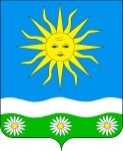 ПРОЕКТАДМИНИСТРАЦИИ ОТРАДНЕНСКОГО  СЕЛЬСКОГО ПОСЕЛЕНИЯТИХОРЕЦКОГО  РАЙОНАПОСТАНОВЛЕНИЕот ________				                                                                    № __станица ОтраднаяО внесении изменений в постановление администрации Отрадненского сельского поселения Тихорецкого района от 1 марта 2011 года № 8 «Об утверждении Кодекса этики и служебного поведения муниципальных служащих администрации Отрадненского сельского поселения Тихорецкого района»В целях уточнения положений Кодекса этики и служебного поведения муниципальных служащих администрации Отрадненского сельского поселения Тихорецкого района и на основании статьи 14.2 Федерального закона от 2 марта 2007 года № 25-ФЗ «О муниципальной службе в Российской Федерации»                               п о с т а н о в л я ю:1. Внести в постановление администрации Парковского сельского поселения Тихорецкого района от 1 марта 2011 года № 8 «Об утверждении Кодекса этики и служебного поведения муниципальных служащих администрации Отрадненского сельского поселения Тихорецкого района» следующие изменения:1) пункт 3 изложить в следующей редакции:«3. Ведущему специалисту администрации Отрадненского сельского поселения Тихорецкого района Гагулиной О.Н..»;2) приложение изложить в новой редакции согласно приложению                          к настоящему постановлению.2. Ведущему специалисту администрации Отрадненского сельского поселения Тихорецкого района Гагулиной О.Н. обеспечить официальное опубликование настоящего постановления  в газете «Тихорецкие вести» и размещение его на официальном сайте администрации Отрадненского сельского поселения Тихорецкого района в информационно-телекоммуникационной сети «Интернет».3. Постановление вступает в силу со дня его официального опубликования.Глава Отрадненского сельского поселенияТихорецкого района								Г.Г. ДенисенкоКОДЕКСэтики и служебного поведения муниципальных служащих администрации Отрадненского сельского поселения Тихорецкого района1. Общие положения1.1. Кодекс этики и служебного поведения муниципальных служащих администрации Отрадненского сельского поселения Тихорецкого района (далее – Кодекс) представляет собой свод общих принципов профессиональной служебной этики и основных правил служебного поведения, которыми должны руководствоваться муниципальные служащие администрации Отрадненского сельского поселения Тихорецкого района (далее – муниципальные служащие, администрация) независимо от замещаемой ими должности.1.2. Основой для разработки настоящего Кодекса является Типовой кодекс этики и служебного поведения государственных служащих Российской Федерации и муниципальных служащих, одобренный решением президиума Совета при Президенте Российской Федерации по противодействию коррупции от 23 декабря 2010 года, протокол № 21, и разработанный в соответствии с Конституцией Российской Федерации, Международным кодексом поведения государственных должностных лиц (Резолюция 51/59 Генеральной Ассамблеи ООН от 12 декабря 1996 года), Модельным кодексом поведения для государственных служащих (приложение к Рекомендации Комитета министров Совета Европы от 11 мая 2000 года № R (2000) 10 о кодексах поведения для государственных служащих), Модельным законом «Об основах муниципальной службы» (принят на 19 пленарном заседании Межпарламентской Ассамблеи государств - участников Содружества Независимых Государств (постановление от 26 марта 2002 года № 19-10), Федеральным законом от 25 декабря 2008 года № 273-ФЗ «О противодействии коррупции», Федеральным законом от 2 марта 2007 года № 25-ФЗ «О муниципальной службе в Российской Федерации», другими федеральными законами, содержащими ограничения, запреты и обязанности для муниципальных служащих, и иными нормативными правовыми актами Российской Федерации, а также основан на общепризнанных нравственных принципах и нормах российского общества и государства.1.3. Гражданин, поступающий на муниципальную службу (далее – муниципальная служба), обязан ознакомиться с положениями Кодекса                      и соблюдать их в процессе своей служебной деятельности.1.4. Каждый муниципальный служащий должен принимать                               все необходимые меры для соблюдения положений Кодекса, а каждый гражданин вправе ожидать от муниципального служащего поведения                         в отношениях с ним в соответствии с положениями Кодекса.1.5. Целью Кодекса является установление этических норм и правил служебного поведения муниципальных служащих для достойного выполнения ими своей профессиональной деятельности, а также содействие укреплению авторитета муниципальных служащих, доверия граждан к органам местного самоуправления и обеспечение единых норм поведения муниципальных служащих.1.6. Кодекс призван повысить эффективность выполнения муниципальными служащими своих должностных обязанностей.1.7. Кодекс служит основой для формирования должной морали в сфере муниципальной службы, уважительного отношения к муниципальной службе в общественном сознании, а также выступает как институт общественного сознания и нравственности муниципальных служащих, их самоконтроля.1.8. Знание и соблюдение муниципальными служащими положений Кодекса является одним из критериев оценки качества их профессиональной деятельности и служебного поведения.2. Основные принципы и правила служебного поведениямуниципальных служащих2.1. Основные принципы служебного поведения муниципальных служащих являются основой поведения граждан в связи с нахождением их                на муниципальной службе.2.2. На основании статьи 14.2 Федерального закона от 2 марта 2007 года № 25-ФЗ «О муниципальной службе в Российской Федерации», устанавливающей требования к служебному поведению муниципального служащего, муниципальный служащий обязан:исполнять должностные обязанности добросовестно, на высоком профессиональном уровне;обеспечивать равное, беспристрастное отношение ко всем физическим и юридическим лицам и организациям, не оказывать предпочтение каким-либо общественным или религиозным объединениям, профессиональным или социальным группам, гражданам и организациям и не допускать предвзятости в отношении таких объединений, групп, организаций и граждан;не совершать действия, связанные с влиянием каких-либо личных, имущественных (финансовых) и иных интересов, препятствующих добросовестному исполнению должностных обязанностей;соблюдать нейтральность, исключающую возможность влияния                                          на свою профессиональную служебную деятельность решений политических партий, других общественных и религиозных объединений и иных организаций;проявлять корректность в обращении с гражданами;проявлять уважение к нравственным обычаям и традициям народов Российской Федерации;учитывать культурные и иные особенности различных этнических                     и социальных групп, а также конфессий;способствовать межнациональному и межконфессиональному согласию;не допускать конфликтных ситуаций, способных нанести ущерб                       его репутации или авторитету администрации, главы Отрадненского сельского поселения Тихорецкого района.Муниципальный служащий, являющийся руководителем, обязан                             не допускать случаи принуждения муниципальных служащих к участию                                           в деятельности политических партий, других общественных и религиозных объединений.2.3. Муниципальные служащие, сознавая ответственность перед государством, обществом и гражданами, призваны:исходить из того, что признание, соблюдение и защита прав и свобод человека и гражданина определяют основной смысл и содержание деятельности как органов местного самоуправления, так и муниципальных служащих;осуществлять свою деятельность в пределах полномочий администрации;уведомлять главу Отрадненского сельского поселения Тихорецкого района, Тихорецкую межрайонную прокуратуру или другие правоохранительные органы обо всех случаях обращения к ним каких-либо лиц в целях склонения к совершению коррупционных правонарушений;соблюдать установленные федеральными законами ограничения                           и запреты, исполнять обязанности, связанные с прохождением муниципальной службы;соблюдать нормы служебной, профессиональной этики и правила делового поведения;принимать предусмотренные законодательством Российской Федерации меры по недопущению возникновения конфликта интересов и урегулированию возникших случаев конфликта интересов;не использовать служебное положение для оказания влияния                       на деятельность государственных органов, органов местного самоуправления, организаций, должностных лиц, государственных (муниципальных) служащих и граждан при решении вопросов личного характера;воздерживаться от публичных высказываний, суждений и оценок                        в отношении деятельности администрации, главы Отрадненского сельского поселения Тихорецкого района, а также своего непосредственного руководителя, если это не входит в должностные обязанности муниципального служащего;соблюдать установленные в администрации правила публичных выступлений и предоставления служебной информации;уважительно относиться к деятельности представителей средств массовой информации по информированию общества о работе администрации, а также оказывать содействие в получении достоверной информации в установленном порядке;воздерживаться в публичных выступлениях, в том числе в средствах массовой информации, от обозначения стоимости в иностранной валюте (условных денежных единицах) на территории Российской Федерации товаров, работ, услуг и иных объектов гражданских прав, сумм сделок между резидентами Российской Федерации, показателей бюджетов всех уровней бюджетной системы Российской Федерации, размеров государственных                          и муниципальных заимствований, государственного и муниципального долга, за исключением случаев, когда это необходимо для точной передачи сведений либо предусмотрено законодательством Российской Федерации, международными договорами Российской Федерации, обычаями делового оборота;постоянно стремиться к обеспечению как можно более эффективного распоряжения ресурсами, находящимися в сфере ответственности муниципального служащего.2.4. Муниципальные служащие обязаны соблюдать Конституцию Российской Федерации, федеральные конституционные и федеральные законы, иные нормативные правовые акты Российской Федерации, Краснодарского края, муниципальные правовые акты Отрадненского сельского поселения Тихорецкого района.2.5. Муниципальные служащие в своей деятельности не должны допускать нарушение законов и иных нормативных правовых актов, исходя из политической, экономической целесообразности либо по иным мотивам.2.6. Муниципальные служащие обязаны противодействовать проявлениям коррупции и предпринимать меры по ее профилактике в порядке, установленном законодательством Российской Федерации.2.7. Муниципальные служащие обязаны воздерживаться от поведения, которое может быть воспринято окружающими как обещание дачи взятки или предложение дачи взятки либо как согласие принять взятку или как просьба                    о даче взятки.2.8. Муниципальные служащие при исполнении ими должностных обязанностей не должны допускать личную заинтересованность, которая приводит или может привести к конфликту интересов.2.9. При назначении на должность муниципальной службы                                    и исполнении должностных обязанностей муниципальный служащий обязан заявить о наличии или возможности наличия у него личной заинтересованности, которая влияет или может повлиять на надлежащее исполнение им должностных обязанностей.2.10. Муниципальный служащий обязан представлять сведения                           о доходах, расходах, об имуществе и обязательствах имущественного характера своих и членов своей семьи в соответствии с законодательством Российской Федерации, муниципальными правовыми актами Отрадненского сельского поселения Тихорецкого района.2.11. Муниципальный служащий обязан уведомлять главу Отрадненского сельского поселения Тихорецкого района, Тихорецкую межрайонную прокуратуру или другие правоохранительные органы обо всех случаях обращения к нему каких-либо лиц в целях склонения к совершению коррупционных правонарушений.Уведомление о фактах обращения в целях склонения к совершению коррупционных правонарушений, за исключением случаев, когда по данным фактам проведена или проводится проверка, является должностной обязанностью муниципального служащего.2.12. Муниципальному служащему запрещается получать в связи                                    с должностным положением или в связи с исполнением должностных обязанностей вознаграждения от физических и юридических лиц (подарки, денежное вознаграждение, ссуды, услуги, оплат развлечений, отдыха, транспортных расходов и иные вознаграждения). Подарки, полученные муниципальным служащим в связи с протокольными мероприятиями, со служебными командировками и с другими официальными мероприятиями, признаются муниципальной собственностью и передаются муниципальным служащим по акту в администрацию, за исключением случаев, установленных Гражданским кодексом Российской Федерации. Муниципальный служащий, сдавший подарок, полученный им в связи с протокольным мероприятием,                 со служебной командировкой или с другим официальным мероприятием, может его выкупить в порядке, устанавливаемом нормативными правовыми актами Российской Федерации;2.13. Муниципальный служащий может обрабатывать и передавать служебную информацию при соблюдении действующих в администрации норм и требований, принятых в соответствии с законодательством Российской Федерации.2.14. Муниципальный служащий обязан принимать соответствующие меры по обеспечению безопасности и конфиденциальности информации,                       за несанкционированное разглашение которой он несет ответственность                         или (и) которая стала известна ему в связи с исполнением им должностных обязанностей.2.15. Муниципальный служащий, наделенный организационно-распорядительными полномочиями по отношению к другим муниципальным служащим:должен быть для них образцом профессионализма, безупречной репутации, способствовать формированию в администрации, отделе администрации благоприятного для эффективной работы морально-психологического климата;призван принимать меры по предотвращению и урегулированию конфликта интересов и предупреждению коррупции;должен принимать меры к тому, чтобы подчиненные ему муниципальные служащие не допускали коррупционно опасного поведения, своим личным поведением подавать пример честности, беспристрастности  и справедливости;несет ответственность в соответствии с законодательством Российской Федерации за действия или бездействие подчиненных ему сотрудников, нарушающих принципы этики и правила служебного поведения, если он не принял меры по недопущению таких действий (бездействия).3. Этические правила служебного поведениямуниципальных служащих3.1. В служебном поведении муниципальному служащему необходимо исходить из конституционных положений о том, что человек, его права                              и свободы являются высшей ценностью и каждый гражданин имеет право                        на неприкосновенность частной жизни, личную и семейную тайну, защиту чести, достоинства, своего доброго имени.3.2. В служебном поведении муниципальный служащий воздерживается от:любого вида высказываний и действий дискриминационного характера по признакам пола, возраста, расы, национальности, языка, гражданства, социального, имущественного или семейного положения, политических или религиозных предпочтений;грубости, проявлений пренебрежительного тона, заносчивости, предвзятых замечаний, предъявления неправомерных, незаслуженных обвинений;угроз, оскорбительных выражений или реплик, действий, препятствующих нормальному общению или провоцирующих противоправное поведение;курения во время служебных совещаний, бесед, иного служебного общения с гражданами.3.3. Муниципальные служащие призваны способствовать своим служебным поведением установлению в коллективе деловых взаимоотношений и конструктивного сотрудничества друг с другом.Муниципальные служащие должны быть вежливыми, доброжелательными, корректными, внимательными и проявлять терпимость                    в общении с гражданами и коллегами.4. Требования к внешнему виду муниципального служащего4.1. Требования к внешнему виду муниципальных служащих предъявляются в период их нахождения на муниципальной службе.4.2. Внешний вид муниципального служащего при исполнении                           им должностных обязанностей в зависимости от условий службы и формата служебного мероприятия должен способствовать уважительному отношению граждан к администрации, соответствовать общепринятому деловому стилю, который отличают официальность, сдержанность, традиционность, аккуратность.4.3. В целях недопущения нарушений деловой этики муниципальным служащим следует соблюдать основные требования делового стиля к одежде.Оттенки цветов в одежде должны соответствовать классическому деловому стилю, исключающему яркие цвета, надписи, изображения людей и животных.4.4. Не допускается ношение одежды и обуви спортивного и пляжного стилей, джинсовой и кожаной одежды.4.7. Мужчинам следует отдавать предпочтение строгому костюму классического стиля. Рекомендуется  костюм с рубашкой и галстуком, классическая обувь. В летнее время допускается ношение рубашки                        с коротким рукавом без пиджака и галстука.4.8. Женщинам следует отдавать предпочтение официальной классической одежде делового стиля.Рекомендуется:лаконичный и аккуратный макияж, маникюр в сдержанных тонах;элегантная прическа, аккуратно уложенные длинные волосы, цвет волос естественных оттенков.Не допускается:декольте, обнаженные плечи, спина; колготки (чулки) в сетку, лосины (леггинсы), в том числе в сочетании с платьем, юбкой или рубашкой;массивные и яркие украшения, цепочка на ноге, татуировка и пирсинг на открытых участках тела;парфюмерия, имеющая резкий запах.5. Общие правила при использовании социальных сетей5.1. При размещении информации в информационно-телекоммуникационной сети «Интернет» (далее – сеть Интернет) муниципальные служащие обязаны:неукоснительно соблюдать Конституцию Российской Федерации, федеральные конституционные и федеральные законы, иные нормативные правовые акты Российской Федерации, краснодарского края, муниципальные правовые акты Отрадненского сельского поселения Тихорецкого район;следовать общепринятым нравственно-этическим принципам.5.2. При размещении информации в сети Интернет муниципальным служащим запрещается:использовать ненормативную лексику в публикациях от своего имени, а также при общении с другими пользователями;размещать информацию и материалы, содержащие:сведения, составляющие государственную тайну, сведения конфиденциального характера, служебную информацию, ставшую известной в связи с исполнением должностных обязанностей, иную информацию и материалы, публикация которой повлечет или может повлечь негативные последствия для муниципальных служащих и (или) органов государственной власти, органов местного самоуправления;критику в отношении конституционного строя, институтов публичной власти, способную нанести ущерб репутации муниципального служащего или авторитету администрации, главы Отрадненского сельского поселения Тихорецкого района;6. Ответственность за нарушение Кодекса6.1. Нарушение муниципальным служащим положений Кодекса подлежит моральному осуждению на заседании комиссии по соблюдению требований к служебному поведению муниципальных служащих и урегулированию конфликта интересов на муниципальной службе администрации Отрадненского сельского поселения Тихорецкого района, созданной в соответствии с Указом Президента Российской Федерации от 1 июля 2010 года № 821 «О комиссиях по соблюдению требований к служебному поведению федеральных государственных служащих и урегулированию конфликта интересов». В случаях, предусмотренных федеральными законами, нарушение положений Кодекса влечет применение к муниципальному служащему мер юридической ответственности.6.2. Соблюдение муниципальными служащими положений настоящего Кодекса учитывается при проведении аттестации, формировании кадрового резерва для выдвижения на вышестоящие должности, а также при наложении дисциплинарных взысканий.».Ведущий специалист  администрацииОтрадненского сельского поселенияТихорецкого района						  О.Н. ГагулинаПриложение к постановлению администрацииОтрадненского сельского поселения Тихорецкого районаот ___________ № _____ «Приложение Утвержденпостановлением администрацииОтрадненского сельского поселения Тихорецкого районаот 1 марта 2011 года № 8(в редакции постановления администрации Отрадненского сельского поселенияТихорецкого районаот ___________ № _____)